Российская Федерация Приморский край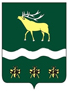 ДУМА 
ЯКОВЛЕВСКОГО МУНИЦИПАЛЬНОГО РАЙОНАРЕШЕНИЕ 7 мая 2020 года                            с. Яковлевка                               № 268 - НПАО Положении о порядке применения к муниципальным служащим органов местного самоуправления Яковлевского муниципального района дисциплинарных взысканий за коррупционные правонарушенияВ соответствии с Федеральным законом от 02.03.2007 № 25-ФЗ  «О муниципальной службе в Российской Федерации», Законом Приморского края от 04.06.2007 № 82-КЗ «О муниципальной службе в Приморском крае», на основании статьи 30 Устава Яковлевского муниципального района Дума районаРЕШИЛА:1. Утвердить Положение о порядке применения к муниципальным служащим органов местного самоуправления Яковлевского муниципального района дисциплинарных взысканий за коррупционные правонарушения (прилагается).  2.  Настоящее решение вступает в силу после его официального опубликования.Председатель Думы Яковлевскогомуниципального района                                                                       Н.В. БазыльГлава Яковлевскогомуниципального района                                                                     Н.В. ВязовикПриложение УТВЕРЖДЕНОрешением Думы Яковлевскогомуниципального районаот 7 мая 2020 года № 268 - НПАПоложение о порядке применения к муниципальным служащим органов местного самоуправления Яковлевского муниципального района дисциплинарных взысканий за коррупционные правонарушения1. Общие положения1.1. Настоящее Положение о порядке применения к муниципальным служащим органов местного самоуправления Яковлевского муниципального района дисциплинарных взысканий за коррупционные правонарушения (далее – Положение) разработано в соответствии с Трудовым кодексом Российской Федерации,   Федеральным законом от 2 марта 2007 года № 25-ФЗ "О муниципальной службе в Российской Федерации",  Федеральным законом от 25 декабря 2008 года № 273-ФЗ "О противодействии коррупции", Законом Приморского края от 4 июня 2007 года № 82-КЗ "О муниципальной службе в Приморском крае". 1.2. Настоящее Положение в целях повышения ответственности муниципальных служащих органов местного самоуправления Яковлевского муниципального района (далее - муниципальные служащие) за коррупционное правонарушение (несоблюдение ограничений и запретов, требований о предотвращении или об урегулировании конфликта интересов и неисполнение обязанностей, установленных в целях противодействия коррупции) определяет виды дисциплинарных взысканий муниципальных служащих за коррупционные правонарушения и порядок их применения.2. Виды дисциплинарных взысканийза коррупционные правонарушения2.1. За несоблюдение муниципальным служащим ограничений и запретов, требований о предотвращении или об урегулировании конфликта интересов и неисполнение обязанностей, установленных в целях противодействия коррупции Федеральным законом от 2 марта 2007 года № 25-ФЗ "О муниципальной службе в Российской Федерации",  Федеральным законом от 25 декабря 2008 года № 273-ФЗ "О противодействии коррупции" и другими федеральными законами, налагаются следующие взыскания:1) замечание;2) выговор;3) увольнение с муниципальной службы по соответствующим основаниям, в том числе в связи с утратой доверия.2.2. Муниципальный служащий, допустивший коррупционное правонарушение, может быть временно (но не более чем на один месяц) до решения вопроса о его дисциплинарной ответственности отстранен представителем нанимателя (работодателем) от исполнения должностных обязанностей с сохранением денежного содержания. Отстранение муниципального служащего от исполнения должностных обязанностей производится распоряжением представителя нанимателя (работодателя).2.3. Основаниями для расторжения трудового договора с муниципальным служащим являются следующие коррупционные правонарушения:1) несоблюдение ограничений, связанных с муниципальной службой, установленных статьей 13 Федерального закона от 2 марта 2007 года № 25-ФЗ "О муниципальной службе в Российской Федерации";2) несоблюдение запретов, связанных с муниципальной службой, установленных статьей 14 Федерального закона от 2 марта 2007 года № 25-ФЗ "О муниципальной службе в Российской Федерации";3) непринятие муниципальным служащим, являющимся стороной конфликта интересов, мер по предотвращению или урегулированию конфликта интересов;4) непринятие муниципальным служащим, являющимся представителем нанимателя, которому стало известно о возникновении у подчиненного ему муниципального служащего личной заинтересованности, которая приводит или может привести к конфликту интересов, мер по предотвращению или урегулированию конфликта интересов;5) непредставление муниципальным служащим сведений о своих доходах, расходах, об имуществе и обязательствах имущественного характера, а также о доходах, расходах, об имуществе и обязательствах имущественного характера своих супруги (супруга) и несовершеннолетних детей в случае, если представление таких сведений обязательно, либо представление заведомо недостоверных или неполных сведений.2.4. В случаях совершения правонарушений, установленных статьями 14.1 и 15 Федерального закона от 2 марта 2007 года № 25-ФЗ "О муниципальной службе в Российской Федерации", муниципальный служащий подлежит увольнению с муниципальной службы в связи с утратой доверия.Сведения о применении к муниципальному служащему взыскания в виде увольнения в связи с утратой доверия включаются уполномоченным должностным лицом соответствующего органа местного самоуправления   в реестр лиц, уволенных в связи с утратой доверия, предусмотренный статьей 15 Федерального закона от 25 декабря 2008 года № 273-ФЗ "О противодействии коррупции".3. Порядок и сроки применения дисциплинарного взысканияза коррупционное правонарушение3.1. Порядок применения и снятия дисциплинарных взысканий за коррупционные правонарушения определяется трудовым законодательством.3.2. Взыскания, предусмотренные пунктом 2.1 настоящего Положения, применяются представителем нанимателя (работодателем) на основании:1) доклада о результатах проверки, проведенной кадровой службой соответствующего органа местного самоуправления;2) рекомендации комиссии по соблюдению требований к служебному поведению муниципальных служащих и урегулированию конфликта интересов в случае, если доклад о результатах проверки направлялся в комиссию;3) доклада кадровой службы соответствующего органа местного самоуправления о совершении коррупционного правонарушения, в котором излагаются фактические обстоятельства его совершения, и письменного объяснения муниципального служащего только с его согласия и при условии признания им факта совершения коррупционного правонарушения (за исключением применения взыскания в виде увольнения в связи с утратой доверия); 4) объяснений муниципального служащего;5) иных материалов в соответствии с действующим законодательством.3.3. До применения к муниципальному служащему дисциплинарного взыскания за коррупционное правонарушение представитель нанимателя (работодатель) должен затребовать от муниципального служащего письменное объяснение. Если по истечении двух рабочих дней указанное объяснение муниципальным служащим не представлено, то составляется соответствующий акт.Акт о непредставлении муниципальным служащим письменного объяснения составляется в течение рабочего дня, следующего за последним днем срока, установленного для представления письменного объяснения.Непредставление муниципальным служащим объяснений не является препятствием для применения дисциплинарного взыскания за коррупционное правонарушение.3.4. При применении взысканий, предусмотренных статьями 14.1, 15 и 27 Федерального закона от 2 марта 2007 года № 25-ФЗ «О муниципальной службе в Российской Федерации», учитываются характер совершенного муниципальным служащим коррупционного правонарушения, его тяжесть, обстоятельства, при которых оно совершено, соблюдение муниципальным служащим других ограничений и запретов, требований о предотвращении или об урегулировании конфликта интересов и исполнение им обязанностей, установленных в целях противодействия коррупции, а также предшествующие результаты исполнения муниципальным служащим своих должностных обязанностей.3.5. Решение представителя нанимателя (работодателя) о  дисциплинарном взыскании за коррупционное правонарушение оформляется распоряжением (далее - распорядительный акт).  3.6. В случае если представителем нанимателя (работодателем) принято решение о направлении доклада о результатах проверки в комиссию соответствующего органа местного самоуправления по соблюдению требований к служебному поведению муниципальных служащих и урегулированию конфликта интересов (далее - Комиссия), Комиссия рассматривает материалы и принимает решение в порядке и сроки, предусмотренные Положением о комиссии по соблюдению требований к служебному поведению муниципальных служащих и урегулированию конфликта интересов.3.7. Дисциплинарное взыскание за коррупционное правонарушение применяется не позднее шести месяцев со дня поступления информации о совершении муниципальным служащим коррупционного правонарушения, не считая периодов временной нетрудоспособности муниципального служащего, нахождения его в отпуске, и не позднее трех лет со дня совершения им коррупционного правонарушения. В указанные сроки не включается время производства по уголовному делу.3.8. За каждое коррупционное правонарушение может быть применено только одно дисциплинарное взыскание.3.9. В распорядительном акте представителя нанимателя (работодателя) о применении дисциплинарного взыскания к муниципальному служащему в случае совершения им коррупционного правонарушения в качестве основания применения взыскания указывается часть 1 или 2 статьи 27.1 Федерального закона от 2 марта 2007 года № 25-ФЗ "О муниципальной службе в Российской Федерации".Распорядительный акт должен содержать указание на коррупционное правонарушение и нормативные правовые акты, которые им нарушены, с указанием мотивов, объявлен муниципальному служащему под роспись в течение трех рабочих дней со дня его издания, не считая времени отсутствия муниципального служащего на работе. Если муниципальный служащий отказывается ознакомиться с указанным распоряжением под роспись, то составляется соответствующий акт. Копия распорядительного акта о наложении на муниципального служащего дисциплинарного взыскания за несоблюдение ограничений и запретов, неисполнение обязанностей, установленных законодательством Российской Федерации о противодействии коррупции, приобщается к личному делу муниципального служащего.3.10. Муниципальный служащий вправе обжаловать дисциплинарное взыскание за коррупционное правонарушение в порядке, предусмотренном Трудовым кодексом Российской Федерации, или в судебном порядке.3.11. В период действия неснятого дисциплинарного взыскания за коррупционное правонарушение, проведения служебной проверки или возбуждения уголовного дела не допускается применение поощрений муниципального служащего.4. Порядок снятия дисциплинарного взысканияза коррупционное правонарушение4.1. Если в течение одного года со дня применения дисциплинарного взыскания за коррупционное правонарушение муниципальный служащий не был подвергнут новому дисциплинарному взысканию, он считается не имеющим дисциплинарного взыскания.4.2. Представитель нанимателя (работодатель) до истечения года со дня применения дисциплинарного взыскания за коррупционное правонарушение имеет право снять его с муниципального служащего по собственной инициативе, просьбе самого муниципального служащего, ходатайству его непосредственного руководителя.4.3. О досрочном снятии с муниципального служащего дисциплинарного взыскания за коррупционное правонарушение издается распорядительный акт представителя нанимателя (работодателя). Муниципальный служащий, с которого досрочно снято дисциплинарное взыскание за коррупционное правонарушение, считается не имеющим дисциплинарного взыскания.